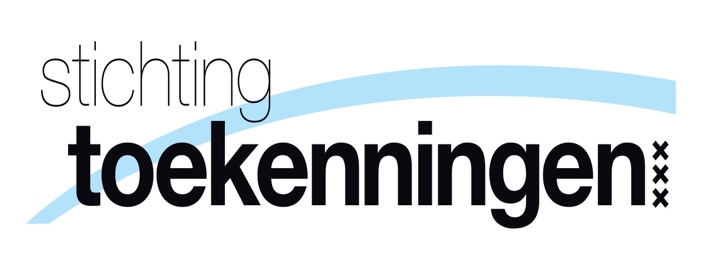 Naam van de op te richten verenigingBankrekeningnummer (IBAN) ovv naam:Naam van de contactpersoon:Adres:Telefoon:E-mailadres:Aangevraagd bedrag:Benoem voor welke post in de begroting:Omschrijving van de te subsidiëren op te richten vereniging? Wanneer wordt de vereniging (volgens planning) opgericht?Wat is de doelstelling van de vereniging?Wat is de doelgroep van de vereniging en hoeveel leden worden er verwacht?Op welke wijze wordt de vereniging onder de aandacht van de doelgroep gebracht?Op welke manier heeft deze vereniging een link met de UvA?Plaats:Datum:Handtekening: